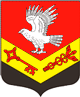 Муниципальное образование«ЗАНЕВСКОЕ ГОРОДСКОЕ ПОСЕЛЕНИЕ»Всеволожского муниципального района Ленинградской областиАДМИНИСТРАЦИЯПОСТАНОВЛЕНИЕ13.04.2018 г. 											№ 201д. ЗаневкаОб обеспечении первичных мерпожарной безопасности в границахМО «Заневское городское поселение»В соответствии с Федеральными законами от 06.10.2003 № 131-ФЗ «Об общих принципах организации местного самоуправления в Российской федерации», от 21.12.1994 № 69-ФЗ «О пожарной безопасности», в целях повышения противопожарной устойчивости населенных пунктов на территории МО «Заневское городское поселение», администрация муниципального образования «Заневское городское поселение» Всеволожского муниципального района Ленинградской области ПОСТАНОВЛЯЕТ:1. Утвердить Положение об обеспечении первичных мер пожарной безопасности в границах муниципального образования «Заневское городское поселение» Всеволожского муниципального района Ленинградской области, согласно приложению.2. Признать утратившим силу постановление администрации МО «Заневское сельское поселение» от 23.04.2014 № 147 «О порядке обеспечения первичных мер пожарной безопасности на территории МО «Заневское сельское поселение».3. Настоящее постановление опубликовать в средствах массовой информации.4. Настоящее постановление вступает в силу со дня его официального опубликования в средствах массовой информации.5. Контроль за исполнением настоящего постановления возложить на заместителя главы администрации по ЖКХ и градостроительству Гречица В.В.Глава администрации									А.В. ГердийУТВЕРЖДЕНОПриложение к постановлению администрацииМО «Заневское городское поселение»от «13» апреля 2018 г. № 201Положение об обеспечении первичных мер пожарной безопасности в границах муниципального образования «Заневское городское поселение» Всеволожского муниципального района Ленинградской области1. Общие положения1.1. Настоящее Положение разработано на основании требований Федерального закона от 21.12.1994 № 69-ФЗ «О пожарной безопасности», Федерального закона от 06.10.2003 №131-ФЗ «Об общих принципах организации местного самоуправления в Российской Федерации».1.2. Настоящее Положение определяет порядок выполнения первичных мер пожарной безопасности на территории МО «Заневское городское поселение». Соблюдение настоящего Положения обязательно для руководителей организаций и предприятий, а также для населения МО «Заневское городское поселение».1.3. Вопросы, не урегулированные настоящим Положением, решаются в соответствии с действующим законодательством.1.4. Обеспечение первичных мер пожарной безопасности включает в себя:создание условий для организации добровольной пожарной охраны, а также для участия граждан в обеспечении первичных мер пожарной безопасности в иных формах;включение мероприятий по обеспечению пожарной безопасности в планы, схемы и программы развития территории МО «Заневское городское поселение»;оказание содействия органам государственной власти субъектов Российской Федерации в информировании населения о мерах пожарной безопасности, в том числе посредством организации и проведения собраний населения;установление особого противопожарного режима в случае повышения пожарной опасности.	2. Организация обучения населения мерам пожарной безопасности2.1. Организацию обучения населения мерам пожарной безопасности осуществляет администрация МО «Заневское городское поселение».2.2. Обучение населения, работников организаций, детей в общеобразовательных учреждениях, мерам пожарной безопасности проводится по специальным программам, утвержденным в соответствии с федеральным законодательством, Правилами пожарной безопасности в Российской Федерации.2.3. Для пропаганды знаний в области пожарной безопасности используются средства массовой информации. Средства массовой информации обязаны незамедлительно и на безвозмездной основе размещать по требованию администрации и государственной противопожарной службы экстренную информацию, направленную на обеспечение пожарной безопасности населения. 
	3. Деятельность должностных лиц администрации МО «Заневское городское поселение» и руководителей муниципальных организаций по обеспечению первичных мер пожарной безопасностиГлава администрации МО «Заневское городское поселение», уполномоченные им должностные лица администрации, а также руководители муниципальных организаций:3.1. Организуют и контролируют деятельность по обеспечению первичных мер пожарной безопасности, направленную на выполнение требований пожарной безопасности в границах населенных пунктов, в зданиях и сооружениях муниципальных организаций. 3.2. При необходимости участвуют в работе заседаний комиссии по предупреждению и ликвидации чрезвычайных ситуаций и обеспечению пожарной безопасности (КЧС и ОПБ) МО «Заневское городское поселение», выполняют ее решения, вносят предложения на ее заседаниях.3.3. По согласованию с государственной противопожарной службой Всеволожского района, Ленинградской области и территориальным подразделением государственного пожарного надзора определяют перечни первичных мер пожарной безопасности для администрации и муниципальных предприятий и организаций, рассчитывают объемы бюджетных и внебюджетных средств, необходимых для реализации первичных мер пожарной безопасности. 3.4. Организуют в порядке, установленном федеральными и областными правовыми актами обучение работников администрации и муниципальных организаций мерам пожарной безопасности.3.5.  Администрация согласовывает разрабатываемые государственной противопожарной службой Всеволожского района порядок и сроки проведения пожарно - тактических учений, занятий с отработкой планов эвакуации на объектах муниципальных организаций, включая вопросы противопожарной пропаганды.3.6. Предоставляют по запросам территориального подразделения государственного пожарного надзора, государственной противопожарной службы сведения и документы о состоянии пожарной безопасности в населенных пунктах и муниципальных организациях.3.7. Осуществляют взаимодействие по вопросам профилактики пожаров с контрольными и надзорными органами на основании соответствующих соглашений.3.8. Организуют и проводят противопожарную пропаганду в муниципальных организациях. При этом:организуют информирование работников муниципальных организаций о проблемах и путях обеспечения пожарной безопасности;содействуют изданию и распространению специальной литературы, размещению технических средств информационного характера с тематикой, направленной на обеспечение пожарной безопасности, на зданиях, сооружениях, земельных участках, находящихся в собственности МО «Заневское городское поселение»;участвуют в организации тематических выставок, смотров, конкурсов и конференций;привлекают к деятельности по осуществлению противопожарной пропаганды организации и граждан.